VSTUPNÍ ČÁSTNázev moduluBezpečnost při práci, stroje na čištění cukrářských/pekařských provozovenKód modulu29-m-2/AJ88Typ vzděláváníOdborné vzděláváníTyp moduluodborný teoretickýVyužitelnost vzdělávacího moduluKategorie dosaženého vzděláníE (dvouleté, EQF úroveň 2)H (EQF úroveň 3)E (tříleté, EQF úroveň 3)Skupiny oborů29 - Potravinářství a potravinářská chemieKomplexní úlohaObory vzdělání - poznámky29-51-E/01 Potravinářská výroba29-51-E/02 Potravinářské práce29-53-H/01 Pekař29-54-H/01 CukrářDélka modulu (počet hodin)12Poznámka k délce moduluPlatnost modulu od30. 04. 2020Platnost modulu doVstupní předpokladyJÁDRO MODULUCharakteristika moduluModul poskytuje žákům základní informace o bezpečnosti práce v pekařské a cukrářské výrobě, charakterizuje úrazy ohněm, chemikáliemi a elektrickým proudem. Žáci se seznámí se základními mycími stroji, myčkami přepravek, čisticími stroji, stroji na automatické mytí a zametacími stroji. Modul se zabývá významem a využitím uvedených strojů při udržování čistoty na pracovišti.Očekávané výsledky učeníV RVP pro obory vzdělání 2951E/02 Potravinářské práce a 29-51-E/01 Potravinářská výroba jsou tyto výsledky vztahující se k modulu:popíše funkci základního strojního vybavení pro danou výrobu;obsluhuje jednoduché stroje a zařízení a provádí jejich běžnou údržbu;při obsluze, běžné údržbě a čištění strojů a zařízení postupuje v souladu s předpisy a pracovními postupy.Žák:rozpozná mechanické úrazy, úrazy popálením, elektrickým proudem a chemikáliemi, popíše první pomoc při úrazuuvede možná ohrožení zdraví při práci na jednotlivých strojích, např. mycích, čisticích, automatických mycích a zametacích strojíchobjasní princip funkce čisticích a zametacích strojů a jejich použití v cukrářských a pekařských průmyslových závodechpopíše obsluhu, čištění a hospodárné využití strojního zařízení v cukrářských a pekařských provozechvysvětlí význam a využití moderní mechanizace při odstraňování fyzicky namáhavé prácezvolí vhodný druh mechanických univerzálních mycích zařízeníObsah vzdělávání (rozpis učiva)Bezpečnost a ochrana zdraví při práci v pekařském a cukrářském provozu, bezpečnost při práci na strojním zařízení v cukrářských a pekařských provozechOchrana a poskytnutí první pomoci při mechanickém úrazu, úrazu způsobeným ohněm, chemikáliemi a elektrickým proudemStroje na čistění a mytí v pekařském a cukrářském provozu, význam strojního zařízení na čištění a mytí v cukrářských a pekařských provozovnách, např. mycí stroje, myčky, čisticí stroje, automatické a zametací strojeUčební činnosti žáků a strategie výukyPři výuce se bude využívat:Výklad, popis a vysvětlováníDiskusePráce s odbornou literaturou, učebnicí a s internetemNázorně-demonstrační metody:
	Elektronická prezentaceOdborná videaŽáci:Sledují při výkladu Elektronickou prezentaci a zapisují si poznámkySledují instruktážní filmyPopisují postup poskytnutí základní první pomoci:při úrazech způsobených při práci se stroji – mechanické úrazypři úrazech způsobených při práci s elektrickými stroji a zařízenímpři úrazech způsobených při práci s chemikáliemipři úrazech způsobených popálenímVolí vhodná zařízení pro úklidové práce a údržbu prostor cukrářských a pekařských dílen a přilehlých prostor za použití mycích univerzálních linek, myček přepravek, čisticích strojů a automatických mycích a zametacích strojů.Seznamují se obsluhou strojů a zařízení, nových moderních strojů a jejich významem a využitím pro udržování čistoty, hygieny a bezpečnosti na provozech cukrářské a pekařské výroby.Zařazení do učebního plánu, ročníkModul je vhodné zařadit do 2. ročníku jako vstupní modul seznámení s problematikou strojů a zařízení.VÝSTUPNÍ ČÁSTZpůsob ověřování dosažených výsledkůÚstní ověřování znalostíPísemné ověřování znalostíReferáty a seminární práce žákůPři hodnocení je kladen důraz na hloubku porozumění učiva, schopnost aplikovat poznatky, vyjadřování a užívání odborné terminologie.Kritéria hodnoceníUvést možné úrazy způsobené elektrickým proudem, ohněm a chemikáliemi a mechanické úrazyPopsat poskytnutí první pomoci při mechanických úrazech, úrazech elektrickým proudem, ohněm a chemikáliemiVysvětlit funkci strojů mycích, čisticích, univerzálních mycích a zametacích strojůNa obrazu/maketě popsat jednotlivé části stroje – vypnutí, zapnutí, nastavení, způsob vkládání vhodného nádobí do myčky na nádobí a vysvětlit funkci těchto částíUvést příklady jednotlivých strojů: myček, myček na přepravky, čisticích strojůVysvětlit, kde se využívají jednotlivé druhy strojůDoporučená literaturaV. Doležal, F. Kadlec. Stroje a zařízení pro učební obory cukrář a pekař. Praha, Informatorium spol. s r.o., 2002. ISBN 80-86073-95-5.Časopisy a Ročenky Pekař – Cukrář, Zpravodaj podnikatelského svazu pekařů a cukrářů v ČRPoznámkyObsahové upřesněníOV RVP - Odborné vzdělávání ve vztahu k RVPMateriál vznikl v rámci projektu Modernizace odborného vzdělávání (MOV), který byl spolufinancován z Evropských strukturálních a investičních fondů a jehož realizaci zajišťoval Národní pedagogický institut České republiky. Autorem materiálu a všech jeho částí, není-li uvedeno jinak, je Ivana Dvorská. Creative Commons CC BY SA 4.0 – Uveďte původ – Zachovejte licenci 4.0 Mezinárodní.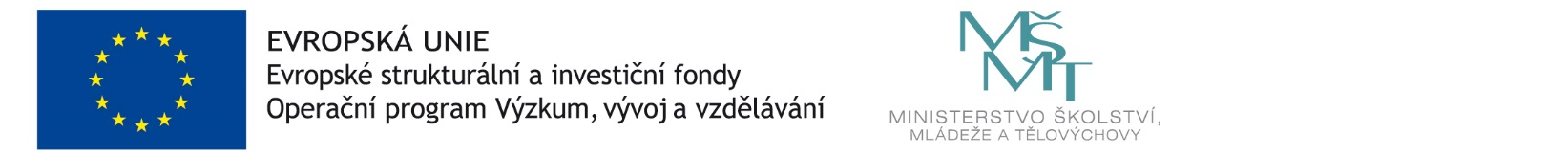 